Противопаводковые мероприятия11.03.2020 проведена очистка водоотводной канавы от мусора, заиливания, грязевых отложений  пос. Химмаш 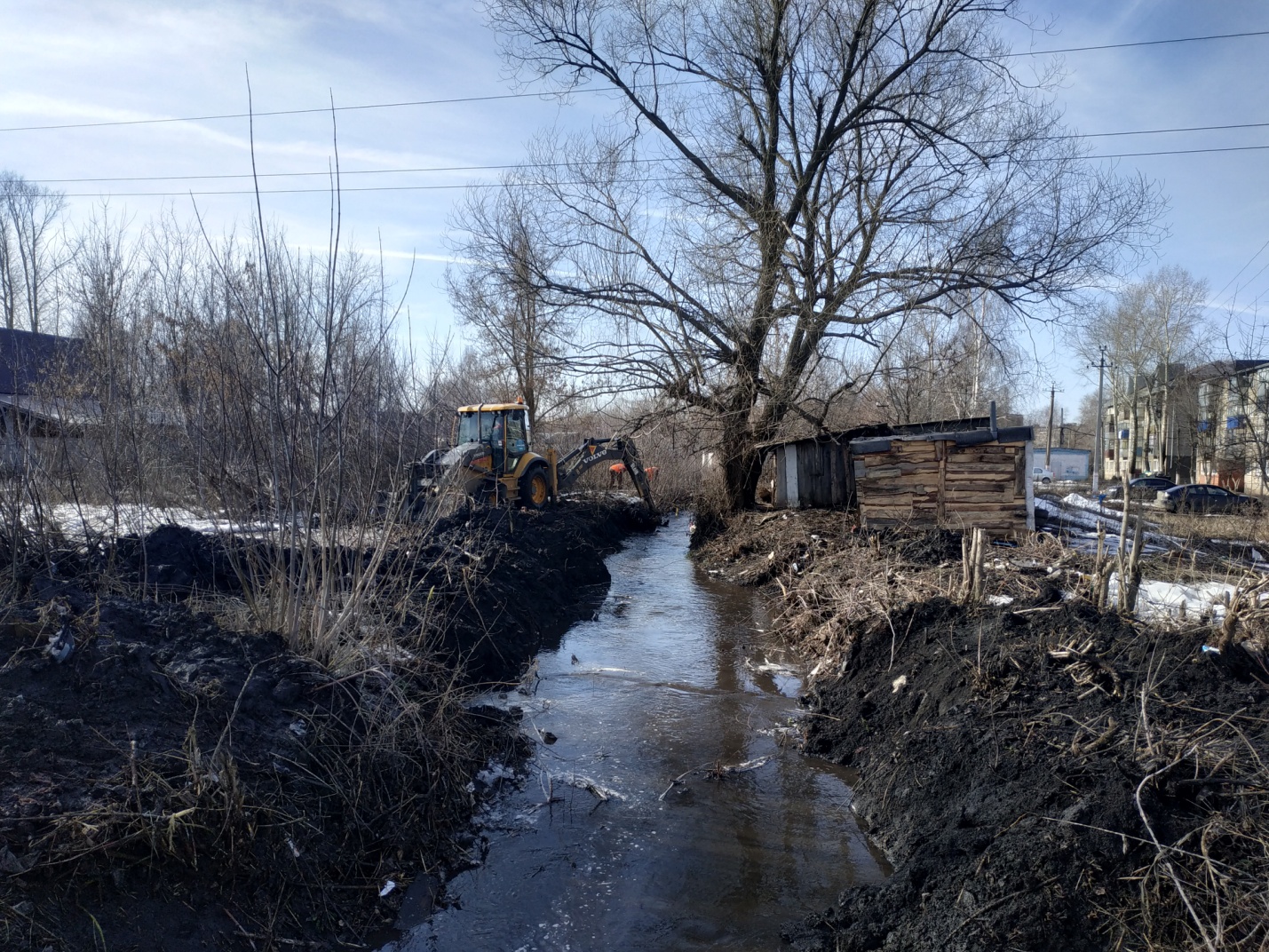 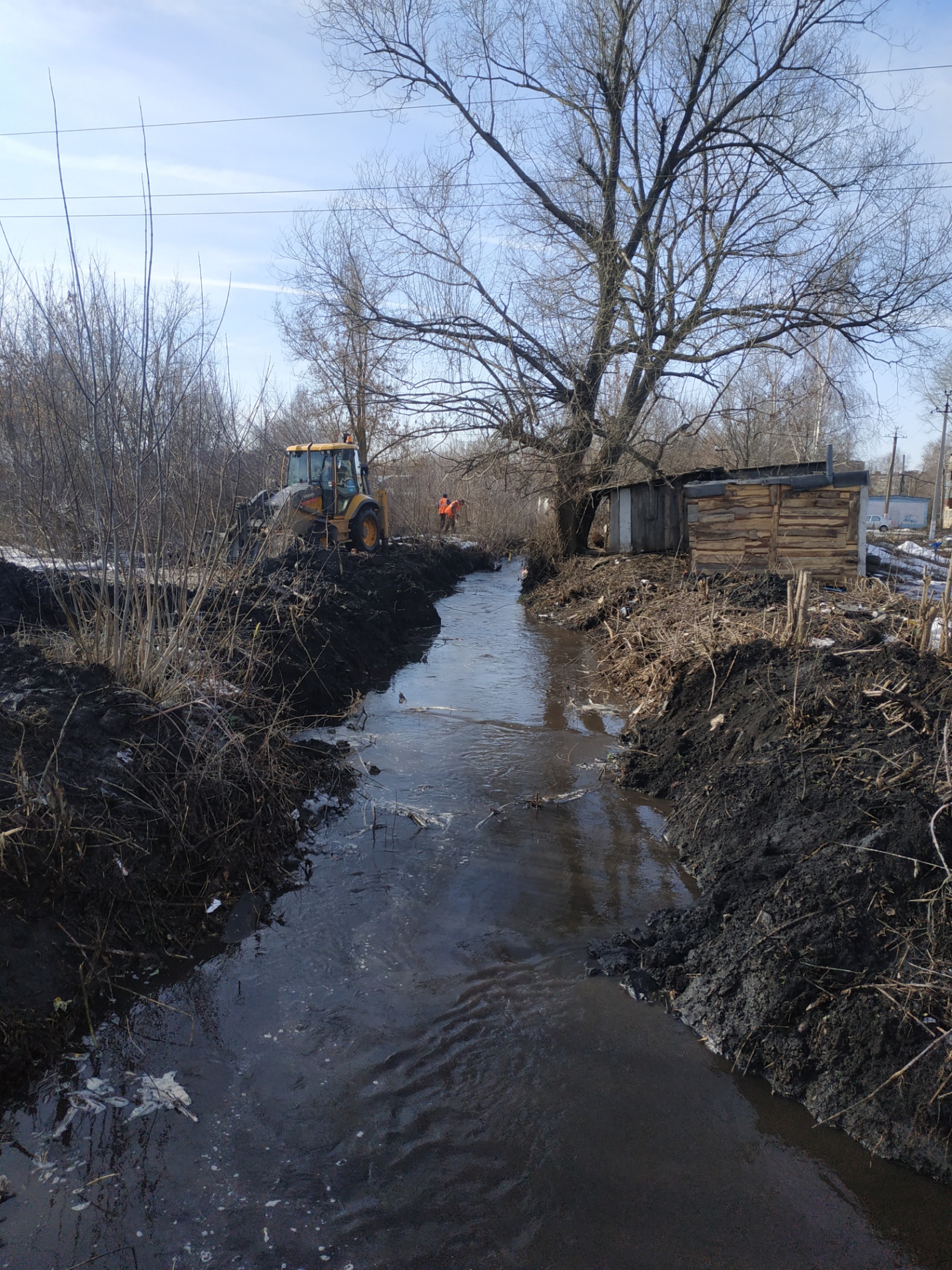 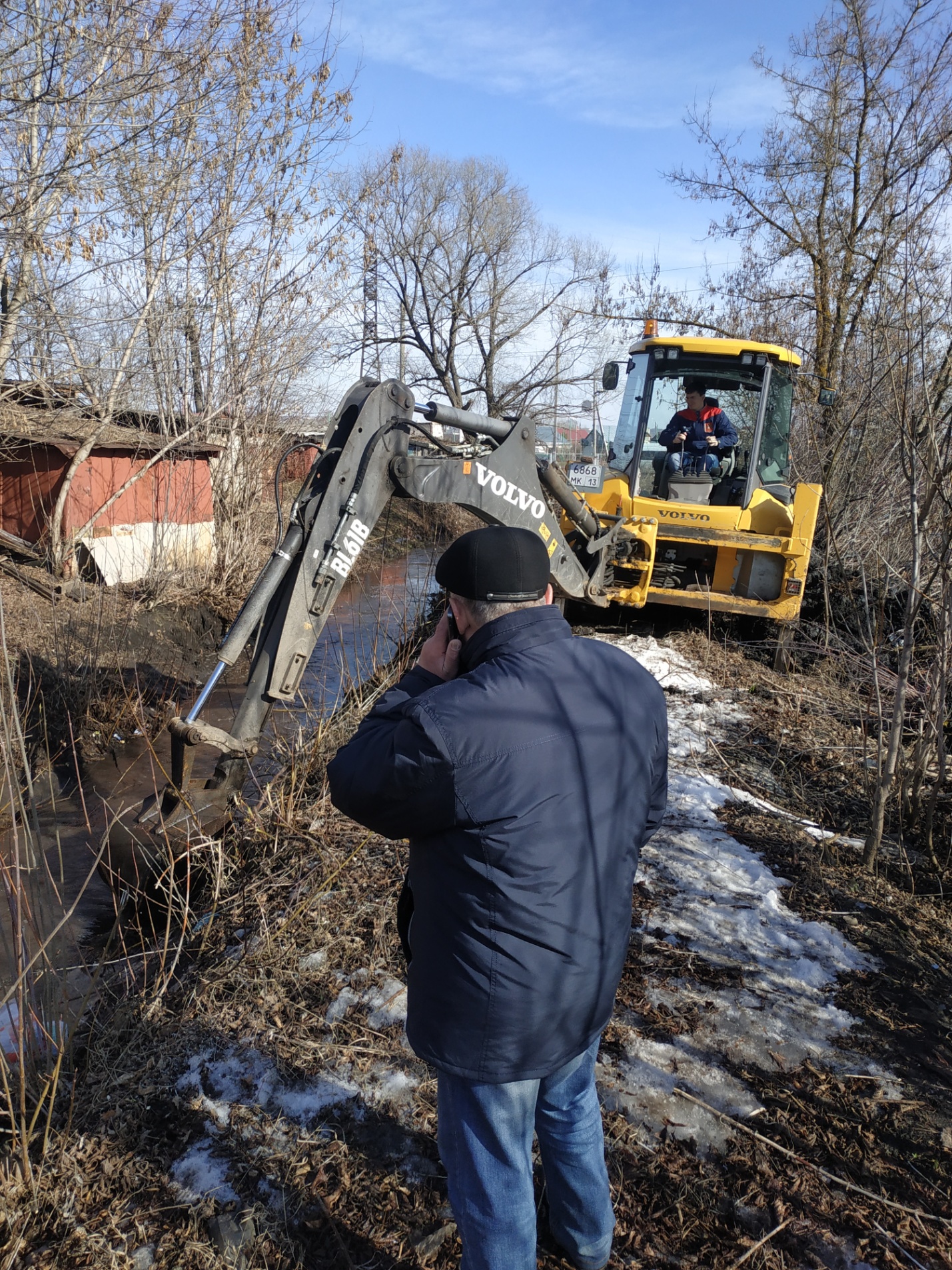 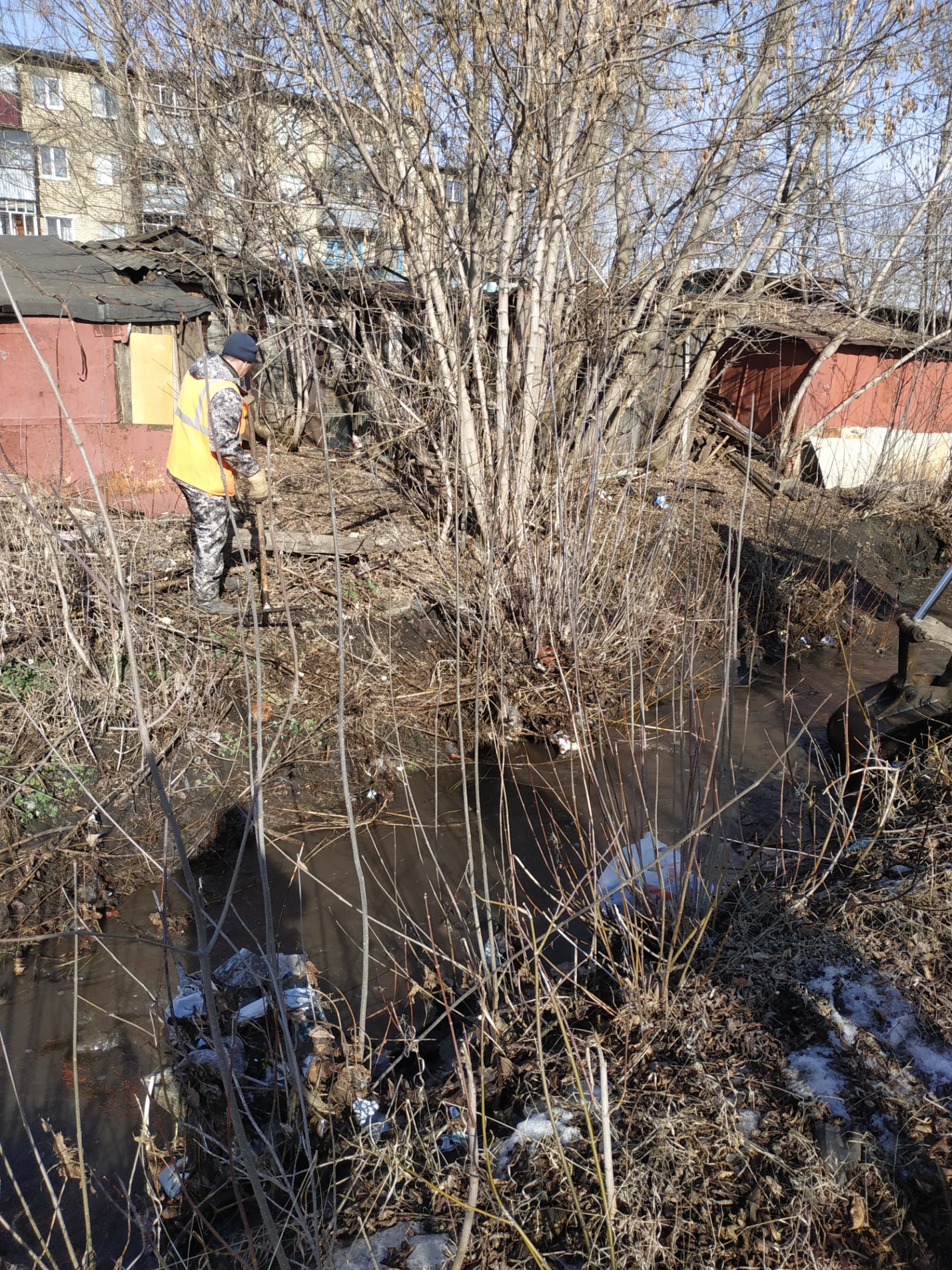 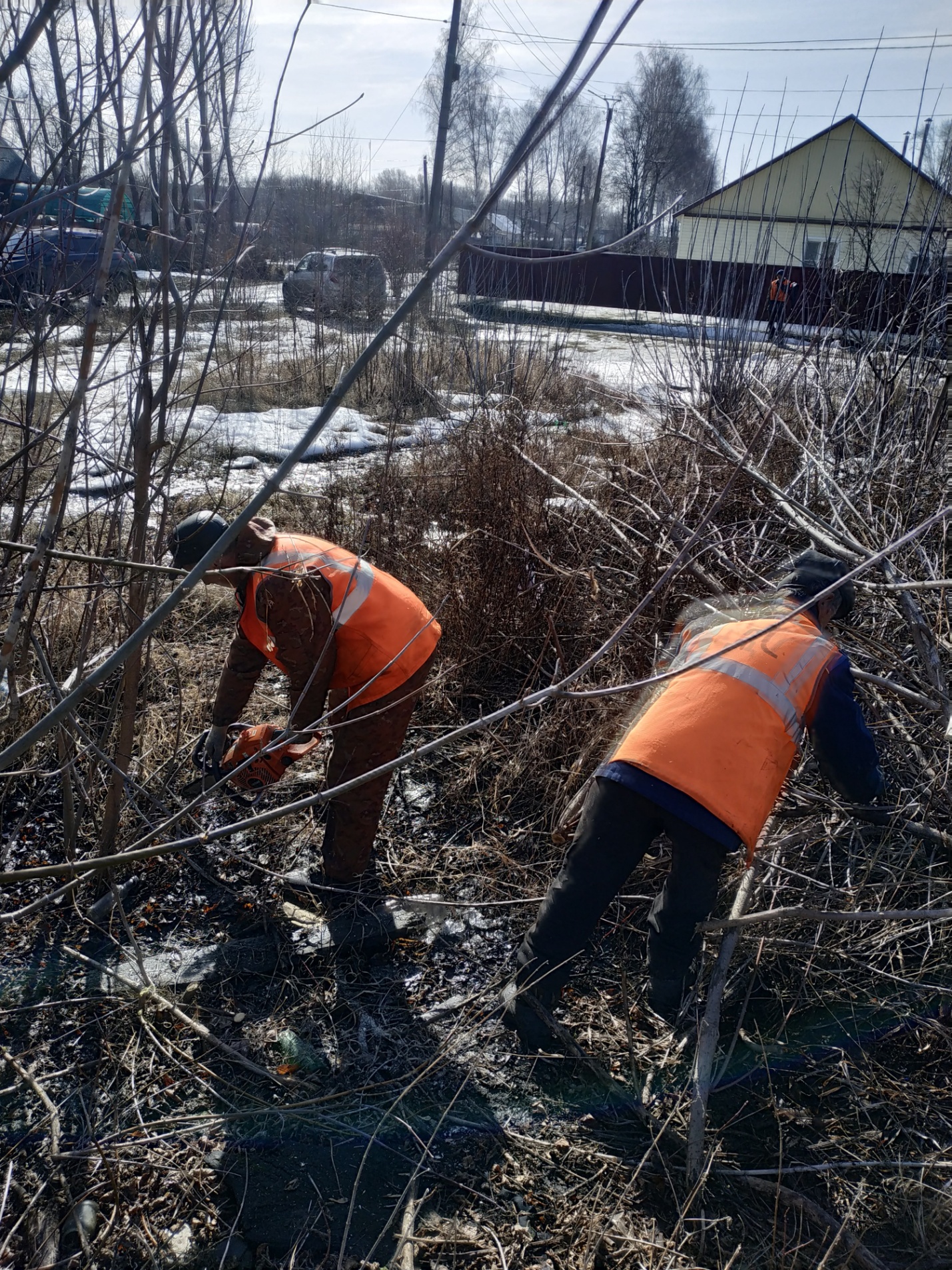 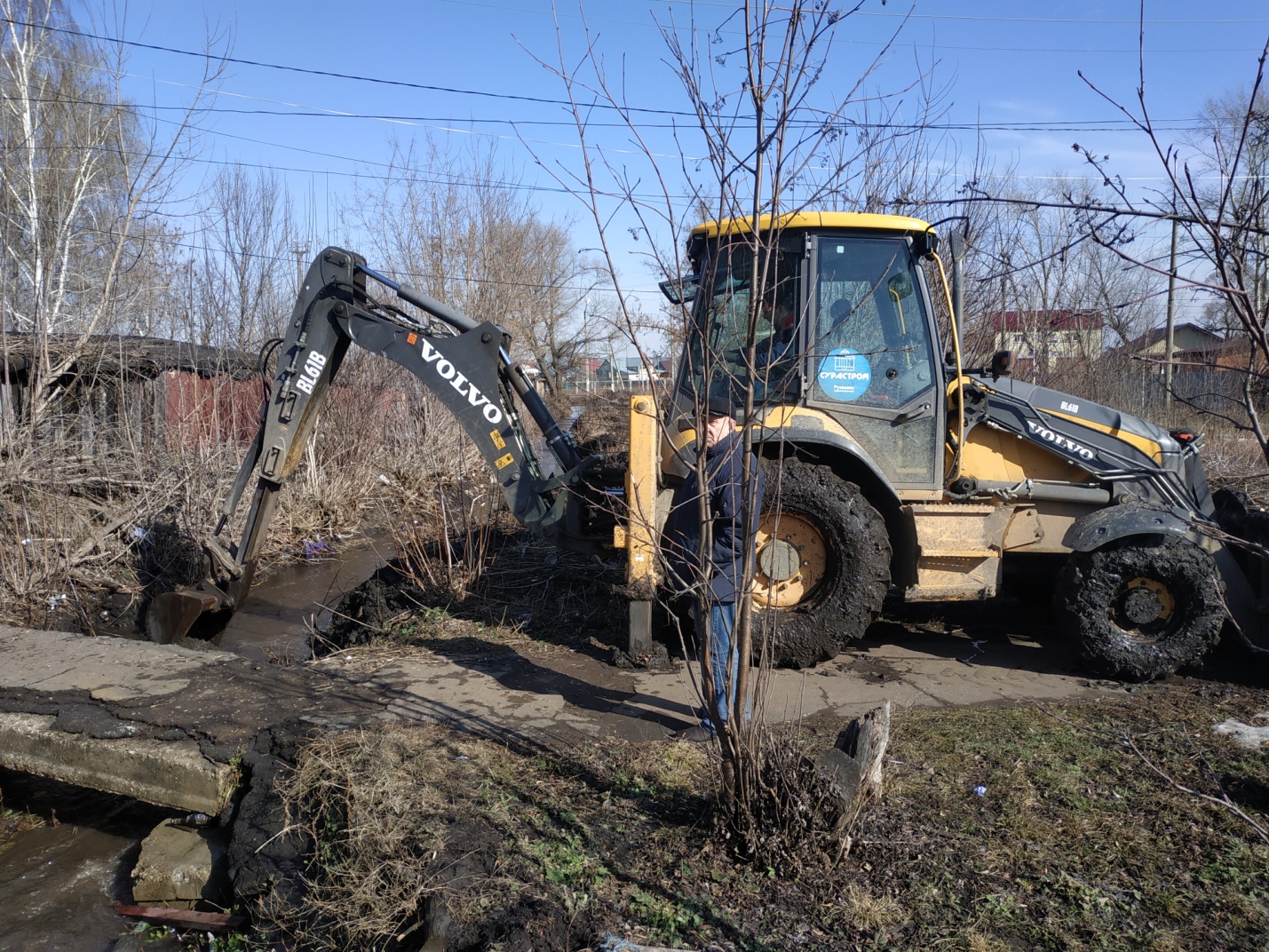 